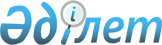 Республикалық бюджеттен қаржыландырылатын білім беру ұйымдарында (Қазақстан Республикасы Ұлттық қауіпсіздік комитетінің білім беру ұйымдарында мамандар даярлауды қоспағанда) жоғары және жоғары оқу орнынан кейінгі білімі бар, сондай-ақ техникалық және кәсіптік білімі бар мамандар даярлауға 2011/2012 оқу жылына арналған мемлекеттік білім беру тапсырысын бекіту туралыҚазақстан Республикасы Үкіметінің 2011 жылғы 4 наурыздағы № 232 Қаулысы

      «Білім туралы» Қазақстан Республикасының 2007 жылғы 27 шілдедегі Заңының 4-бабына сәйкес Қазақстан Республикасының Үкіметі ҚАУЛЫ ЕТЕДІ:



      1. Қоса беріліп отырған:



      1) республикалық бюджеттен қаржыландырылатын білім беру ұйымдарында техникалық және кәсіптік білімі бар мамандар даярлауға 2011/2012 оқу жылына арналған мемлекеттік білім беру тапсырысы;



      2) республикалық бюджеттен қаржыландырылатын білім беру ұйымдарында жоғары білімі бар мамандар даярлауға 2011/2012 оқу жылына арналған мемлекеттік білім беру тапсырысы;



      3) республикалық бюджеттен қаржыландырылатын білім беру ұйымдарында жоғары оқу орнынан кейінгі білімі бар мамандар даярлауға 2011/2012 оқу жылына арналған мемлекеттік білім беру тапсырысы бекітілсін.



      2. Қазақстан Республикасы Білім және ғылым министрлігі мүдделі мемлекеттік органдармен бірлесіп, республикалық бюджеттен қаржыландырылатын білім беру ұйымдарында жоғары және жоғары оқу орнынан кейінгі білімі бар, сондай-ақ техникалық және кәсіптік білімі бар мамандар даярлауға бекітілген мемлекеттік білім беру тапсырысын орналастыру жөнінде шаралар қабылдасын.



      3. Осы қаулы алғашқы ресми жарияланған күнінен бастап күнтізбелік он күн өткен соң қолданысқа енгізіледі.      Қазақстан Республикасының

      Премьер-Министрі                                К. Мәсімов

Қазақстан Республикасы

Үкіметінің      

2011 жылғы 4 наурыздағы

№ 232 қаулысымен   

бекітілген       

Республикалық бюджеттен қаржыландырылатын білім беру ұйымдарында техникалық және кәсіптік білімі бар мамандар даярлауға 2011/2012 оқу жылына арналған мемлекеттік білім беру тапсырысы 

Қазақстан Республикасы Білім және ғылым министрлігінің мемлекеттік мекемелерінде техникалық және кәсіптік білімі бар мамандар даярлауға 2011/2012 оқу жылына арналған мемлекеттік білім беру тапсырысы 

Қазақстан Республикасы Қорғаныс министрлігінің әскери оқу орындарында техникалық және кәсіптік білімі бар мамандар даярлауға 2011/2012 оқу жылына арналған мемлекеттік білім беру тапсырысы

Қазақстан Республикасы 

Үкіметінің      

2011 жылғы 4 наурыздағы

№ 232 қаулысымен  

бекітілген       

Республикалық бюджеттен қаржыландырылатын білім беру ұйымдарында жоғары білімі бар мамандар даярлауға 2011/2012 оқу жылына арналған мемлекеттік білім беру тапсырысы      Ескерту. Тапсырысқа өзгертулер енгізілді - ҚР Үкіметінің 2011.10.07 № 1152 (2011.09.01 бастап қолданысқа енгізіледі) Қаулысымен. 

Қазақстан Республикасы Экономикалық қылмысқа және сыбайлас жемқорлыққа қарсы күрес агенттігінің (қаржы полициясы) оқу орындарында жоғары білімі бар мамандар даярлауға 2011/2012 оқу жылына арналған мемлекеттік білім беру тапсырысы 

Қазақстан Республикасы Төтенше жағдайлар министрлігінің оқу орындарында жоғары білімі бар мамандар даярлауға 2011/2012 оқу жылына арналған мемлекеттік білім беру тапсырысы 

Қазақстан Республикасы Ішкі істер министрлігі Қылмыстық-атқару жүйесі комитетінің оқу орындарында жоғары білімі бар мамандар даярлауға 2011/2012 оқу жылына арналған мемлекеттік білім беру тапсырысы      Ескерту. Бөлімнің атауы жаңа редакцияда - ҚР Үкіметінің 2011.08.02 N 900 Қаулысымен. 

Қазақстан Республикасы Ішкі істер министрлігінің оқу орындарында жоғары білімі бар мамандар даярлауға 2011/2012 оқу жылына арналған мемлекеттік білім беру тапсырысы 

Қазақстан Республикасы Қорғаныс министрлігінің әскери оқу орындарында жоғары білімі бар мамандар даярлауға 2011/2012 оқу жылына арналған мемлекеттік білім беру тапсырысы

Қазақстан Республикасы 

Үкіметінің       

2011 жылғы 4 наурыздағы

№ 232 қаулысымен   

бекітілген       

Республикалық бюджеттен қаржыландырылатын білім беру ұйымдарында жоғары оқу орнынан кейінгі білімі бар мамандар даярлауға 2011/2012 оқу жылына арналған мемлекеттік білім беру тапсырысы 

Магистратураға қабылдау      Ескерту. Бөлімге өзгерту енгізілді - ҚР Үкіметінің 2011.08.25 № 960 (алғашқы ресми жарияланған күнінен бастап қолданысқа енгізіледі) Қаулысымен. 

Магистратураға қабылдау      Ескерту. Бөлімге өзгерту енгізілді - ҚР Үкіметінің 2011.08.02 N 900 Қаулысымен. 

Резидентураға қабылдау  

2011/2012 оқу жылында Қазақстан Республикасы Қорғаныс министрлігі әскери оқу орындарының адъюнктурасына қабылдау 

Бюджеттік бағдарламалардың әкімшісі Қазақстан Республикасы Қорғаныс министрлігі болып табылатын білім беру ұйымдарына PhD докторантурасына қабылдау 

Бюджеттік бағдарламалардың әкімшісі Қазақстан Республикасы Білім және ғылым министрлігі болып табылатын білім беру ұйымдарына PhD докторантурасына қабылдау 

Қазақстан Республикасы Экономикалық қылмысқа және сыбайлас  жемқорлыққа қарсы күрес агенттігінің (қаржы полициясы) Қаржы полициясы академиясының PhD докторантурасына қабылдау  

Медицина мамандықтары бойынша PhD докторантурасына қабылдау
					© 2012. Қазақстан Республикасы Әділет министрлігінің «Қазақстан Республикасының Заңнама және құқықтық ақпарат институты» ШЖҚ РМК
				Мамандықтар топтарының атауыМемлекеттік білім беру тапсырысыМемлекеттік білім беру тапсырысыОқу жылы ішінде 1 маманды оқытуға жұмсалатын орташа шығыстар

(мың теңгемен)Мамандықтар топтарының атауыкүндізгі оқусырттай оқуОқу жылы ішінде 1 маманды оқытуға жұмсалатын орташа шығыстар

(мың теңгемен)1234Барлығы2341Мәдениет және өнер мамандықтары300-
692,7Техникалық мамандықтар380-
283,5Техникалық мамандықтар (ұшқыштарды бастапқы даярлау)75-
2699,0Техникалық мамандықтар (теңіз техникасы)60-
750,0Ауыл шаруашылығы, ветеринария және экология мамандықтары160-
248,8Білім беру мамандықтары156-
239,4Білім беру мамандықтары80-
1181,0Мұнай-газ ісі мамандықтары250-
251,4Энергетика мамандықтары300-
251,4Медицина мамандықтары500-
294,7Медицина мамандықтары бойынша Ауғанстаннан келген азаматтарды оқыту40-
309,2Ауғанстаннан келген азаматтарды оқыту40-
298,3КодМамандықтар топтарының атауыМемлекеттік білім беру тапсырысыМемлекеттік білім беру тапсырысыОқу жылы ішінде 1 маманды оқытуға жұмсалатын орташа шығыстар

(мың теңгемен)КодМамандықтар топтарының атауыкүндізгі оқусырттай оқуОқу жылы ішінде 1 маманды оқытуға жұмсалатын орташа шығыстар

(мың теңгемен)БарлығыБарлығы160Т. Жүргенов атындағы Қазақ ұлттық өнер академиясы
Мәдениет және өнер мамандықтарМәдениет және өнер мамандықтар60-XҚазақ ұлттық өнер университеті
Мәдениет және өнер мамандықтарыМәдениет және өнер мамандықтары100-
XКодМамандықтар топтарының атауыМемлекеттік білім беру тапсырысыМемлекеттік білім беру тапсырысыОқу жылы ішінде 1 маманды оқытуға жұмсалатын орташа шығыстар

(мың теңгемен)КодМамандықтар топтарының атауыкүндізгі оқусырттай оқуОқу жылы ішінде 1 маманды оқытуға жұмсалатын орташа шығыстар

(мың теңгемен)БарлығыБарлығы190-
Кадет корпусы
1122000Әскери басқарма190-1003,1Барлығы190КодыМамандықтар топтарының атауыМемлекеттік білім беру тапсырысыМемлекеттік білім беру тапсырысыОқу жылы ішінде

1 студентті оқытуға жұмсалатын орташа шығыстар

(мың теңгемен)Оқу жылы ішінде

1 студентті оқытуға жұмсалатын орташа шығыстар

(мың теңгемен)Оқу жылы ішінде

1 студентті оқытуға жұмсалатын орташа шығыстар

(мың теңгемен)Оқу жылы ішінде

1 студентті оқытуға жұмсалатын орташа шығыстар

(мың теңгемен)Оқу жылы ішінде

1 студентті оқытуға жұмсалатын орташа шығыстар

(мың теңгемен)Оқу жылы ішінде

1 студентті оқытуға жұмсалатын орташа шығыстар

(мың теңгемен)Оқу жылы ішінде

1 студентті оқытуға жұмсалатын орташа шығыстар

(мың теңгемен)Оқу жылы ішінде

1 студентті оқытуға жұмсалатын орташа шығыстар

(мың теңгемен)Оқу жылы ішінде

1 студентті оқытуға жұмсалатын орташа шығыстар

(мың теңгемен)Оқу жылы ішінде

1 студентті оқытуға жұмсалатын орташа шығыстар

(мың теңгемен)Оқу жылы ішінде

1 студентті оқытуға жұмсалатын орташа шығыстар

(мың теңгемен)Оқу жылы ішінде

1 студентті оқытуға жұмсалатын орташа шығыстар

(мың теңгемен)КодыМамандықтар топтарының атауыкүндізгі оқусырттай оқу6 ұлттық жоғары оқу орнында6 ұлттық жоғары оқу орнындаНазарбаев УниверситетіндеНазарбаев УниверситетіндеҚазақ-Британ техникалық университетінде Қазақ-Британ техникалық университетінде Халықаралық ақпараттық технологиялар  университетінеХалықаралық ақпараттық технологиялар  университетінеАуғанстан азаматтары үшінАуғанстан азаматтары үшінБасқа жоғары оқу орындарындаБасқа жоғары оқу орындарындаКодыМамандықтар топтарының атауыкүндізгі оқусырттай оқу2011 жылғы 4 айға2012 жылғы 8 айға2011 жылғы 4 айға2012 жылғы 8 айға2011 жылғы 4 айға2012 жылғы 8 айға2011 жылғы 4 айға2012 жылғы 8 айға2011 жылғы 4 айға2012 жылғы 8 айға2011 жылғы 4 айға2012 жылғы 8 айға12345678910111213141516Барлығы35 04610005В010000Білім7 3751000211,9423,9113,6227,25В020000Гуманитарлық ғылымдар802211,9423,9114,3228,65В030000Құқық220211,9423,9114,3228,65В040000Өнер227211,9423,9123,9247,95В050000Әлеуметтік ғылымдар және бизнес744211,9423,9211,9423,9114,3228,65В060000Жаратылыстану ғылымдары1323211,9423,9114,3228,65В070000Техника ғылымдары және технологиялар11802211,9423,9211,9423,9211,9423,9115,5231,15В080000Ауыл шаруашылығы ғылымдары1911211,9423,9116,5232,95В090000Қызмет көрсету895211,9423,9114,3228,65В100000Әскери іс және қауіпсіздік60115,5231,1115,5231,15В110000Денсаулық сақтау және әлеуметтік қамсыздандыру (медицина)1 400239,8530,9186,0409,35В120000Ветеринария623211,9423,9116,5232,95В130000Денсаулық сақтау және әлеуметтік қамсыздандыру (медицина)3 600239,8530,9186,0409,3Инженерлік2001 058,82 117,7Ғылыми-техникалық2001 058,82 117,7Гуманитарлық1001 058,82 117,7Қ.А.Ясауи атындағы Халықаралық қазақ-түрік университетінде Түркия Республикасынан, басқа да түркі тілдес республикалардан студенттерді оқытуға200114,3228,6Ауғанстан азаматтарын оқыту үшін49211,9423,9Ауғанстан азаматтарын оқыту үшін (медицина) бакалавр6192,9430,5Ауғанстан азаматтарын оқыту үшін (медицина) жоғары мамандар59192,9430,5Монғолия азаматтарын оқытуға25114,9229,9М.В.Ломоносов атындағы Мәскеу мемлекеттік университетінің Қазақстандағы филиалында студенттерді оқытуға125359,5719,0Мәскеу авиация институтының «Восход» филиалында студенттерді оқытуға45194,7389,3Өнер жоғары оқу орындары730ххЖоғары оқу орындары дайындық бөлімшесінің тыңдаушыларын оқытуға2 210114,9229,9Оның ішінде Назарбаев Университеті дайындық бөлімшесінде тыңдаушыларды оқытуға 5001 058,82 117,7Оның ішінде Ауғанстаннан келген тыңдаушыларды оқытуға110211,9423,9Медицина мамандықтары бойынша Ауғанстаннан келген тыңдаушылар65192,9430,5Резерв50114,3228,6КодыМамандықтардың атауыМемлекеттік білім беру тапсырысыОқу жылы ішінде 1 студентті оқытуға жұмсалатын орташа шығыстар

(мың теңгемен)Қаржы полициясы академиясы
Барлығы1255В030100Құқықтану401 140,85В030300Құқық қорғау қызметі (оның ішінде 5 орын Тәжікстан Республикасы азаматтарын оқыту үшін)451 140,85В030400Кеден ісі401 140,8КодыМамандықтардың атауыМемлекеттік білім беру тапсырысыМемлекеттік білім беру тапсырысыОқу жылы ішінде

1 студентті оқытуға жұмсалатын орташа шығыстар

(мың теңгемен)КодыМамандықтардың атауыкүндізгі оқусырттай оқуОқу жылы ішінде

1 студентті оқытуға жұмсалатын орташа шығыстар

(мың теңгемен)Көкшетау техникалық институты
Барлығы120755В100100Өрт қауіпсіздігі12075772,7КодыМамандықтардың атауыМемлекеттік білім беру тапсырысыМемлекеттік білім беру тапсырысыОқу жылы ішінде

1 студентті оқытуға жұмсалатын орташа шығыстар

(мың теңгемен)КодыМамандықтардың атауыкүндізгі оқусырттай оқуОқу жылы ішінде

1 студентті оқытуға жұмсалатын орташа шығыстар

(мың теңгемен)Қылмыстық-атқару жүйесі комитетінің академиясы
Барлығы1001005В030300Құқық қорғау қызметі75100788,65В050103Педагогика және психология25-788,6КодыМамандықтардың атауыМемлекеттік білім беру тапсырысыМемлекеттік білім беру тапсырысыОқу жылы ішінде

1 студентті оқытуға жұмсалатын орташа шығыстар

(мың теңгемен)КодыМамандықтардың атауыкүндізгі оқусырттай оқуОқу жылы ішінде

1 студентті оқытуға жұмсалатын орташа шығыстар

(мың теңгемен)Барлығы1 030300Қазақстан Республикасы Ішкі істер министрлігі

Алматы академиясы
5В030300Құқық қорғау қызметі3001501 072,0Қазақстан Республикасы Ішкі істер министрлігі

Қарағанды академиясы
5В030300Құқық қорғау қызметі250150961,9Ішкі құқық тәртібін қамтамасыз ету (ауған азаматтарын оқыту)10348,2Ішкі әскерлерінің Әскери институты (Петропавл қаласы)
051061Командалық тактикалық ішкі әскерлер1302 233,2051062Командалық тактикалық тәрбие және әлеуметтік-құқықтық жұмыс402 233,2051065Командалық тактикалық автомобиль әскерлері252 233,2051066Командалық тактикалық тылды қамтамасыз ету252 233,2Қазақстан Республикасы Ішкі істер министрлігі

Ақтөбе заң институты
5В030300Құқық қорғау қызметі250552,8КодыМамандықтар топтарының атауыМемлекеттік білім беру тапсырысы Оқу жылы ішінде

1 студентті оқытуға жұмсалатын орташа шығыстар

(мың теңгемен) Барлығы645Құрлықтағы әскерлердің әскери институты
051004Командалық-тактикалық әуе-десанттық әскерлері 501 085,1051005Командалық-тактикалық артиллерия501 085,1051007Броньды танк қару-жарағы мен техника501 085,1051008Командалық-тактикалық инженерлік әскерлер251 085,1051009Тәрбие құрылымдарының әскерлері501 085,1051013Командалық-тактикалық мотоатқыштар әскерлері 751 085,1297700Командалық-тактикалық әскерлерді зымырандық-артиллериялық қамтамасыз ету 501 085,1Жиыны350Әуе қорғанысы күштерінің әскери институты
051029Ұшу аппараттарын пайдалану (Командалық-тактикалық майдан авиациясы)202 619,1051029Ұшу аппараттарын пайдалану (Командалық-тактикалық әскери авиациясы)202 619,1051030Штурмандық тактикалық авиация52 619,1051031Командалық-тактикалық авиацияны жауынгерлік басқару222 619,1051032Ұшу аппараттары мен қозғалтқыштарды техникалық пайдалану142 619,1051033Авиациялық қару-жарақ72 619,1051034Авиациялық электрленген және ұшқыш-навигациялық радиоэлектрлік жабдықтарды техникалық пайдалану172 619,1051035Авиациялық радиоэлектрондық жабдық102 619,1Жиыны115Радиоэлектроника мен байланыстың әскери-инженерлік институты
051018Радиобайланыс және радионавигация (авиацияны радиотехникалық қамтамасыз ету бөлімшелеріне арналған)151 803,0051019Байланыс желілері және коммутация жүйелері 651 803,0051020Радиотехника (әуе қорғанысының зениттік-зымырандық әскерлер бөлімдері мен бөлімшелеріне арналған)401 803,0051020Радиотехника (зениттік-зымырандық әуе қорғанысының құрлықтағы әскерлер бөлімдері мен бөлімшелеріне арналған)201 803,0051020Радиотехника (радиотехникалық әскерлер бөлімшелеріне арналған)401 803,0Жиыны180КодыМамандықтар топтарының атауы Мемлекеттік білім беру тапсырысыМемлекеттік білім беру тапсырысыОқу жылы ішінде

1 магистрантты оқытуға жұмсалатын орташа шығыстар

(мың теңгемен)Оқу жылы ішінде

1 магистрантты оқытуға жұмсалатын орташа шығыстар

(мың теңгемен)Оқу жылы ішінде

1 магистрантты оқытуға жұмсалатын орташа шығыстар

(мың теңгемен)Оқу жылы ішінде

1 магистрантты оқытуға жұмсалатын орташа шығыстар

(мың теңгемен)Оқу жылы ішінде

1 магистрантты оқытуға жұмсалатын орташа шығыстар

(мың теңгемен)Оқу жылы ішінде

1 магистрантты оқытуға жұмсалатын орташа шығыстар

(мың теңгемен)Оқу жылы ішінде

1 магистрантты оқытуға жұмсалатын орташа шығыстар

(мың теңгемен)Оқу жылы ішінде

1 магистрантты оқытуға жұмсалатын орташа шығыстар

(мың теңгемен)КодыМамандықтар топтарының атауы ғылыми және педагогтік магистратурабейіндік магистратура6 ұлттық жоғары оқу орнында6 ұлттық жоғары оқу орнында6 ұлттық жоғары оқу орнында6 ұлттық жоғары оқу орнындабасқа білім беру ұйымдарындабасқа білім беру ұйымдарындабасқа білім беру ұйымдарындабасқа білім беру ұйымдарындаКодыМамандықтар топтарының атауы ғылыми және педагогтік магистратурабейіндік магистратурағылыми және педагогтік магистратурағылыми және педагогтік магистратурабейіндік магистратурабейіндік магистратурағылыми және педагогтік магистратурағылыми және педагогтік магистратурабейіндік магистратурабейіндік магистратураКодыМамандықтар топтарының атауы ғылыми және педагогтік магистратурабейіндік магистратура2011 жылғы 4 айға2012 жылғы 8 айға2011 жылғы 4 айға2012 жылғы 8 айға2011 жылғы 4 айға2012 жылғы 8 айға2011 жылғы 4 айға2012 жылғы 8 айға1234567891011126М010000Білім525220215,4430,9215,4430,9140,3280,7123,7247,36М020000Гуманитарлық ғылымдар55090215,4430,9215,4430,9140,3280,7123,7247,36М030000Құқық88100215,4430,9215,4430,9140,3280,7123,7247,36М040000Өнер4434215,4430,9215,4430,9140,3280,7123,7247,36М050000Әлеуметтік ғылымдар және бизнес485200215,4430,9215,4430,9140,3280,7123,7247,36М060000Жаратылыстану ғылымдары73550215,4430,9215,4430,9140,3280,7123,7247,36М070000Техника ғылымдары және технологиялар601545215,4430,9215,4430,9140,3280,7123,7247,36М080000Ауыл шаруашылығы ғылымдары28290215,4430,9215,4430,9140,3280,7123,7247,36М090000Қызмет көрсету155110215,4430,9215,4430,9140,3280,7123,7247,36М100000Ветеринария9020215,4430,9215,4430,9140,3280,7123,7247,3Барлығы3 5551 459Қазақ ұлттық өнер университетіҚазақ ұлттық өнер университетіҚазақ ұлттық өнер университетіҚазақ ұлттық өнер университетіҚазақ ұлттық өнер университетіҚазақ ұлттық өнер университетіҚазақ ұлттық өнер университетіҚазақ ұлттық өнер университетіҚазақ ұлттық өнер университетіҚазақ ұлттық өнер университетіҚазақ ұлттық өнер университетіҚазақ ұлттық өнер университеті6М040000Өнер6515ххххҚұрманғазы атындағы Қазақ ұлттық консерваториясыҚұрманғазы атындағы Қазақ ұлттық консерваториясыҚұрманғазы атындағы Қазақ ұлттық консерваториясыҚұрманғазы атындағы Қазақ ұлттық консерваториясыҚұрманғазы атындағы Қазақ ұлттық консерваториясыҚұрманғазы атындағы Қазақ ұлттық консерваториясыҚұрманғазы атындағы Қазақ ұлттық консерваториясыҚұрманғазы атындағы Қазақ ұлттық консерваториясыҚұрманғазы атындағы Қазақ ұлттық консерваториясыҚұрманғазы атындағы Қазақ ұлттық консерваториясыҚұрманғазы атындағы Қазақ ұлттық консерваториясыҚұрманғазы атындағы Қазақ ұлттық консерваториясы6М040000Өнер96ххххТ.К.Жүргенов атындағы Қазақ ұлттық өнер академиясыТ.К.Жүргенов атындағы Қазақ ұлттық өнер академиясыТ.К.Жүргенов атындағы Қазақ ұлттық өнер академиясыТ.К.Жүргенов атындағы Қазақ ұлттық өнер академиясыТ.К.Жүргенов атындағы Қазақ ұлттық өнер академиясыТ.К.Жүргенов атындағы Қазақ ұлттық өнер академиясыТ.К.Жүргенов атындағы Қазақ ұлттық өнер академиясыТ.К.Жүргенов атындағы Қазақ ұлттық өнер академиясыТ.К.Жүргенов атындағы Қазақ ұлттық өнер академиясыТ.К.Жүргенов атындағы Қазақ ұлттық өнер академиясыТ.К.Жүргенов атындағы Қазақ ұлттық өнер академиясыТ.К.Жүргенов атындағы Қазақ ұлттық өнер академиясы6М040000Өнер1020ххххБарлығы8441М.В.Ломоносов атындағы Мәскеу мемлекеттік университетінің Қазақстандағы филиалыМ.В.Ломоносов атындағы Мәскеу мемлекеттік университетінің Қазақстандағы филиалыМ.В.Ломоносов атындағы Мәскеу мемлекеттік университетінің Қазақстандағы филиалыМ.В.Ломоносов атындағы Мәскеу мемлекеттік университетінің Қазақстандағы филиалыМ.В.Ломоносов атындағы Мәскеу мемлекеттік университетінің Қазақстандағы филиалыМ.В.Ломоносов атындағы Мәскеу мемлекеттік университетінің Қазақстандағы филиалыМ.В.Ломоносов атындағы Мәскеу мемлекеттік университетінің Қазақстандағы филиалыМ.В.Ломоносов атындағы Мәскеу мемлекеттік университетінің Қазақстандағы филиалыМ.В.Ломоносов атындағы Мәскеу мемлекеттік университетінің Қазақстандағы филиалыМ.В.Ломоносов атындағы Мәскеу мемлекеттік университетінің Қазақстандағы филиалыМ.В.Ломоносов атындағы Мәскеу мемлекеттік университетінің Қазақстандағы филиалыМ.В.Ломоносов атындағы Мәскеу мемлекеттік университетінің Қазақстандағы филиалы521603Экономика20375,6751,2Барлығы20Жиыны3 6591 5006М110000Денсаулық сақтау және әлеуметтік қамсыздандыру (медицина)150287,7630,1239,2520,3Барлығы150КодыМамандықтар топтарының атауы Мемлекеттік білім беру тапсырысы Жылына 1 магистрантты оқытуға жұмсалатын орташа шығыстар

(мың теңгемен)Қазақстан Республикасы Ішкі істер министрлігінің

Алматы академиясы
6M030200Құқық қорғау қызметі301 747,2Барлығы30Қазақстан Республикасы Ішкі істер министрлігінің

Қарағанды академиясы
6М030300Құқық қорғау қызметі202 580,5Барлығы20Қазақстан Республикасы Экономикалық қылмысқа және сыбайлас жемқорлыққа қарсы күрес агенттігінің (қаржы полициясы) академиясы
6М030100Құқықтану 201 231,06М030300Құқық қорғау қызметі101 231,06М030400Кеден ісі51 231,0Барлығы35Қазақстан Республикасы Ішкі істер министрлігі

Қылмыстық-атқару жүйесі комитетінің академиясы
6М030300Құқық қорғау қызметі102 266,9Барлығы10КодыҒылым салаларының атауыМемлекеттік білім беру тапсырысы Жылына 1 білім алушыға жұмсалатын орташа шығыстар (мың теңгемен)Жылына 1 білім алушыға жұмсалатын орташа шығыстар (мың теңгемен)Жылына 1 білім алушыға жұмсалатын орташа шығыстар (мың теңгемен)Жылына 1 білім алушыға жұмсалатын орташа шығыстар (мың теңгемен)КодыҒылым салаларының атауыМемлекеттік білім беру тапсырысы Ұлттық жоғары оқу орындарындаҰлттық жоғары оқу орындарындаБасқа жоғары оқу орындарындаБасқа жоғары оқу орындарындаКодыҒылым салаларының атауыМемлекеттік білім беру тапсырысы 2011 жылдың 4 айына2012 жылдың 8 айына2011 жылдың 4 айына2012 жылдың 8 айына14.00.00Медицина840298,6664,6250,7543,9Барлығы840КодыМамандықтар топтарының атауыМемлекеттік білім беру тапсырысы Жылына 1 магистрантты оқытуға жұмсалатын орташа шығыстар

(мың теңгемен)Ұлттық қорғаныс университеті
6М100300Әскери және әкімшілік басқару507 602,36М100300Әскери және әкімшілік басқару (ҚР ІІМ Ішкі әскерлер комитеті)157 602,36М100400Техникалық қамтамасыз етуді басқару117 602,36М100500Тылды қамтамасыз етуді басқару127 602,36М100600Тәрбие және әлеуметтік-құқықтық үдерістерді басқару127 602,36М101000Әскери және мемлекеттік басқару107 602,36М101100Әскери білім77 602,3Барлығы117КодыМамандықтар топтарының атауы Мемлекеттік білім беру тапсырысы Жылына 1 докторантты оқытуға жұмсалатын орташа шығыстар

(мың теңгемен)7D200300Қарулы Күштер түрлері, әскерлер және арнайы әскерлер тектері бойынша әскери өнер 37 602,37D200400Қару-жарақ және әскери техника37 602,37D200600Әскери білім және тәрбие27 602,37D200800Әскери тарих27 602,3Барлығы10Мемлекеттік білім беру тапсырысыЖылына 1 білім алушыға жұмсалатын орташа шығыстар Жылына 1 білім алушыға жұмсалатын орташа шығыстар Мемлекеттік білім беру тапсырысы2011 жылдың 4 айына2012 жылдың 8 айына500435,7871,3КодыҒылым салаларының атауыМемлекеттік білім беру тапсырысы Жылына 1 білім алушыға жұмсалатын орташа шығыстар

(мың теңгемен)6D030100Құқықтану41 594,2Барлығы4КодыҒылым салаларының атауыМемлекеттік білім беру тапсырысы Жылына 1 білім алушыға жұмсалатын орташа шығыстар

(мың теңгемен)Жылына 1 білім алушыға жұмсалатын орташа шығыстар

(мың теңгемен)Жылына 1 білім алушыға жұмсалатын орташа шығыстар

(мың теңгемен)Жылына 1 білім алушыға жұмсалатын орташа шығыстар

(мың теңгемен)КодыҒылым салаларының атауыМемлекеттік білім беру тапсырысы Ұлттық жоғары оқу орындарындаҰлттық жоғары оқу орындарындаБасқа жоғары оқу орындарындаБасқа жоғары оқу орындарындаКодыҒылым салаларының атауыМемлекеттік білім беру тапсырысы 2011 жылдың 4 айына2012 жылдың 8 айына2011 жылдың 4 айына2012 жылдың 8 айына6D110000Денсаулық сақтау және әлеуметтік қамсыздандыру (медицина)30476,61 011,0470,0991,7Барлығы30